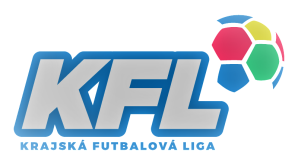 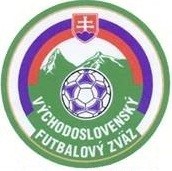 Krajská Futbalová Liga - Zimný pohár predsedu KSKKrajská futbalová liga (ďalej len „KFL“) je športovým súťažným združením, ktoré dobrovoľne vytvorili futbalové oddiely a futbalové kluby na území okresov Michalovce, Sobrance, Trebišov, Košice-okolie, Košice-mesto, Rožňava, Spišská Nová Ves, Gelnica. KFL je samostatnou športovou súťažou. V mene KFL koná predseda KSK, v jeho neprítomnosti koná riaditeľ úradu KSK. KFL je organizovaná v spolupráci s VsFZ. Účelom činnosti KFL je : - starať sa o rozvoj futbalu s osobitným zreteľom na mládežnícky futbal a na zlepšenie podmienok pri jeho rozvoji, - zastupovať záujmy futbalových klubov (ďalej už len FO-FK), - realizovať koncepciu rozvoja slovenského futbalu v podmienkach KSK, - v letnej a zimnej časti KFL aktuálne pomáhať už fungujúcim FO-FK v KSK súťažiacich v rámci VsFZ alebo ObFZ, - zamedziť rozpadu FO-FK, ktoré nedokážu zabezpečiť hráčov a rovnako aj adekvátnu zimnú prípravu, čo má za následok stratu záujmu v hráčskom obsadení. Výhody zaregistrovania klubu do KFL: - FO-FK nemusí hľadať voľnú hraciu plochu, ani voľný termín a čas pre svoje stretnutia, - odbremenenie FO-FK od nákladov za využívanie ihrísk s UT, - FO-FK odpadá starosť so zabezpečením rozhodcov na svoje stretnutia, - nulové výdavky FO-FK na odmeny pre delegované osoby. Podmienky účasti družstva v súťaži: Každé družstvo mužov FO-FK, ktoré sa prihlási do tejto súťaže štartuje okrem nákladov na cestovné, na náklady KSK (nájom futbalových ihrísk s UT, odmeny delegovaných osôb) so svojimi registrovanými hráčmi na základe predložených platných RP. Súťažný vklad sa do tejto súťaže nevyžaduje. V tejto súťaži štartujú družstvá mužov FO-FK súťaží III.ligy, IV.líg a V.líg VsFZ a všetkých súťaží ObFZ na základe prihlášok. Prihlášky sa podávajú od 16.9.2019 do 31.10.2019 cez ISSF - elektronická podateľňa - prihláška do súťaže - zväz VsFZ - súťaž Krajská futbalová liga 2019/2020. Základné vyžrebovanie súťaže vykoná ŠTK VsFZ až po definitívnom uzavretí doručených prihlášok. Do jednotlivých kôl a skupín budú družstvá mužov FO-FK zaradené podľa územnej celistvosti. V stretnutiach súťaží ObFZ: sa hrá pohárovým spôsobom na jedno hrané stretnutie. Porazené družstvo už v súťaži nepokračuje. Víťazi stretnutí v každom kole postupujú do nasledujúceho kola. O víťazovi každého stretnutia sa musí rozhodnúť na hracej ploche. V prípade nerozhodného výsledku sa stretnutie nepredlžuje, ale hneď sa zahráva po 5 kopov na bránu zo značky PK, a ak sa ani tak nerozhodne, tak sa ďalej zahráva po 1 kope až do rozhodnutia. V konečnom dôsledku o spôsobe odohrania stretnutí rozhodne ŠTK VsFZ na základe počtu prihlásených družstiev. V stretnutiach súťaží VsFZ: sa hrá v skupinách turnajovým spôsobom „každý s každým“. Zostavenie dvojíc bude vykonané v súlade so SP futbalu.V konečnom dôsledku o spôsobe odohrania stretnutí rozhodne ŠTK VsFZ na základe počtu prihlásených družstiev. Po zaregistrovaní budú FO-FK kontaktované s bližšími informáciami. Hrá sa podľa platných PF, SPF, DP a rozpisu tejto súťaže. Stretnutia sa odohrajú v zimnom období v termíne od 11.1.2020 do 15.3.2019 na ihriskách s UT v mestách: Spišská nová Ves, Moldava nad Bodvou, Košice, Trebišov, Sátoraljaújhely a Michalovce. Niektoré stretnutia sa môžu odohrať aj v inom termíne, po schválení a dohode medzi FO-FK a následnom schválení ŠTÚ. Na jednotlivé stretnutia tejto súťaže rozhodcov obsadzuje ÚR KFL v spolupráci s KR VsFZ a KR ObFZ. Na každé stretnutie súťaží ObFZ KFL sa obsadzujú len 1 R, na stretnutia súťaží VsFZ KFL sa obsadzujú R, AR1, AR2.